Умови здійснення перевезень на маршрутіПеревезення пасажирів здійснюється автобусами ____________________________________________________________________________________________________________________________________________________________________________________________________________________________________                          а). М-2, М-3                                                    (категорія )                      б).  клас А, клас В, клас I, клас IІ                                                          ( клас)                       в). без обмежень                                              ( пасажиромісткість)                        г).  _________________                                                                                  (клас комфортності)Періодичність здійснення перевезеньа). постійно,   щоденно__________________________________                               (постійно, сезонно, щоденно або за днями тижня – з їх зазначенням)Початок роботи на маршруті_______ 5 год.  45 хв.___________                                                                                          (відправленн япершого рейсу, год.хв.)Закінчення роботи на маршруті_______20 год.  40 хв._______                                                                                                      (прибуття останнього рейсу, год.хв.)       Дачі			с.Воїводівка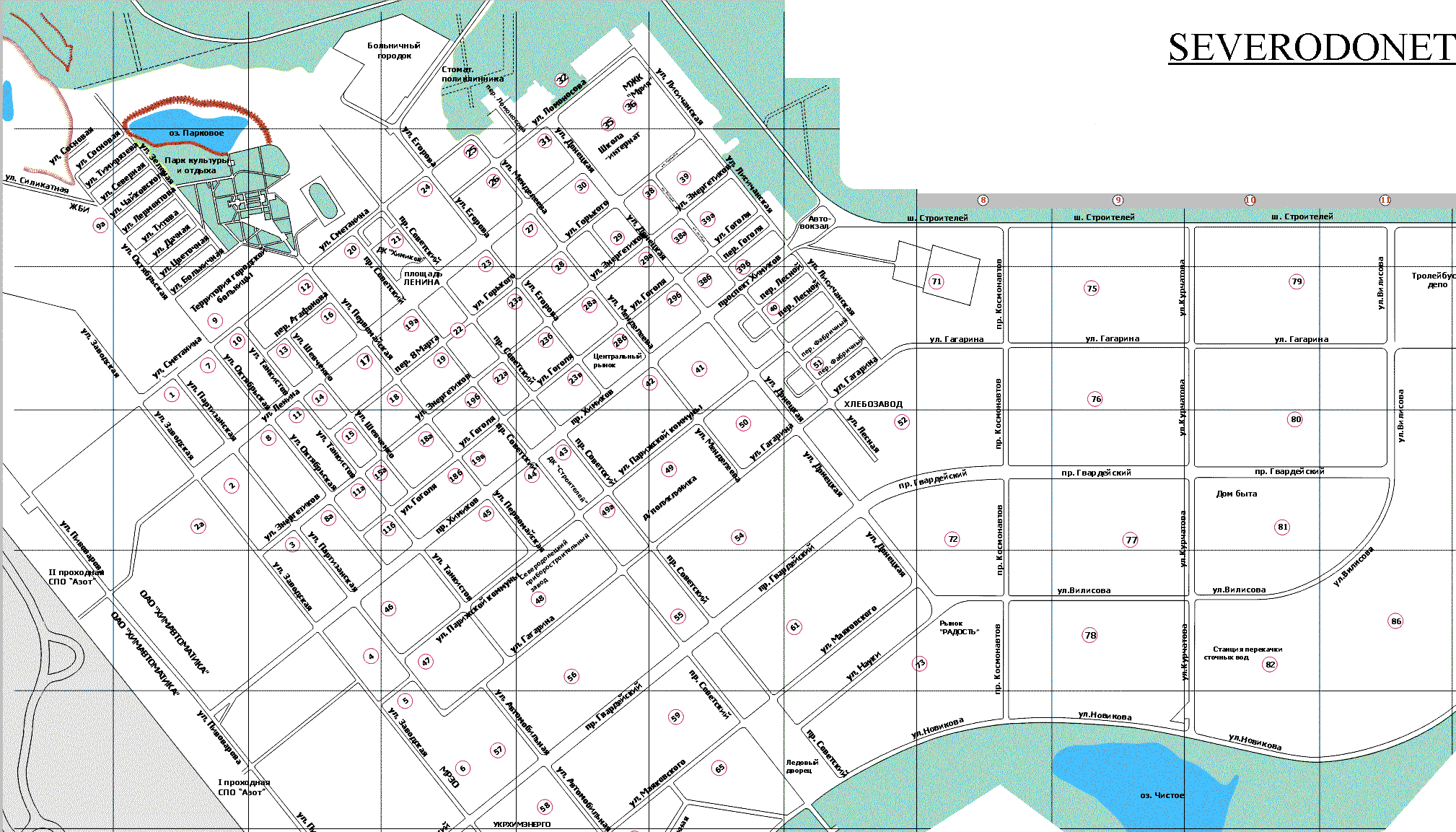 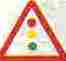 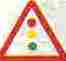 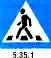 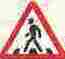 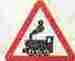 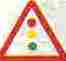 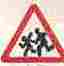 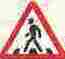 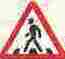 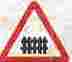 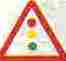 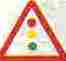 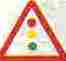 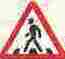 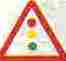 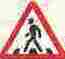 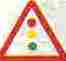 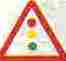 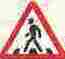 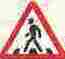 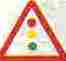 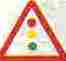 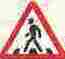 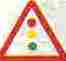 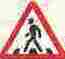 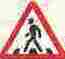 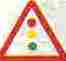 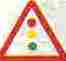 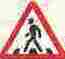 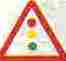 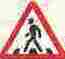 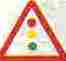 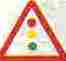            Дачі	с.Воїводівка        ВАТ «Обьедн.Склопластик»            Стадіон«Хімік»             маг.Меблі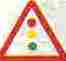               ТМП                     вул..Леніна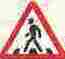           вул..Леніна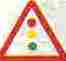 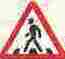 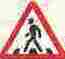                       Колегіум                                                            Гагаріна                     Центральна аптекаГвардійський пр.-т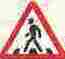 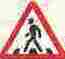 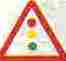 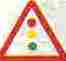              ПК «Будівельників»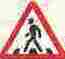 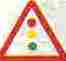              ПК «Будівельників»                                                                   Донецька              Виставкова зала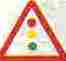 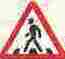              Дитяча поліклініка           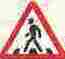 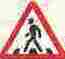 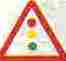 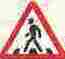                                                                                                ТРЦ «Джаз»Дитячий світ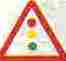 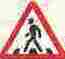 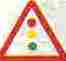                                                                                                                                                                                  Дитяча бібліотека                 СПЗ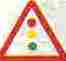                                                                                                         Пошта                       Дитячий світ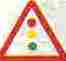                                                                                                                                                        Ринок «Універсальний»                                                                                                                СПЗ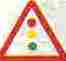 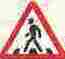 	Характеристика маршруту	а) загальні показникиб) небезпечні ділянки на маршрутіХарактеристика маршрутув) облаштування зупинокХарактеристика маршрутув) облаштуваннязупинок	Розкладрухуавтобусів№ 110«СтрУ – ВАТ Склопластик –с. Воїводівка »(назва маршруту, номер рейсу)Графік режиму праці та відпочинку водіїв на маршруті№ 110 «СтрУ – ВАТ Склопластик –с. Воїводівка »(назва маршруту)                                                               Перерва / відпочинок					Тривалість  робочого  часуПримітка. У графіку не відображається час простою до 15 хвилин.Пункти зміни водіїв:у прямому напрямку      _______________________у зворотному напрямку _______________________     (крім міських та кільцевих маршрутів)   Перерва / відпочинок					Тривалість  робочого  часуПримітка. У графіку не відображається час простою до 15 хвилин.Пункти зміни водіїв:у прямому напрямку      _______________________у зворотному напрямку _______________________               (крім міських та кільцевих маршрутів)                                                               Перерва  відпочинок					Тривалість  робочого  часуПримітка. У графіку не відображається час простою до 15 хвилинПункти зміни водіїв:у прямому напрямку      _______________________у зворотному напрямку _______________________           (крім міських та кільцевих маршрутів)                                                               Перерва  відпочинок					Тривалість  робочого  часуПримітка. У графіку не відображається час простою до 15 хвилинПункти зміни водіїв:у прямому напрямку      _______________________у зворотному напрямку _______________________                (крім міських та кільцевих маршрутів)Вартість проїзду на  міському   маршрутіВідомості про зміни на маршруті                                                                                                               ___________                                                                                                                                                                   (реєстраційний номер)АВТОБУСНОГО МАРШРУТУ РЕГУЛЯРНИХ ПЕРЕВЕЗЕНЬ     міського   сполучення _                       _________(міського, приміського, міжміського)який  працює  у  режимі маршрутного таксі____________(у звичайномурежимі,експресномурежимічирежимімаршрутноготаксі)Назва маршруту: ____________________________________________________________(найменуваннякінцевихзупинок)Паспорт  розроблений                                            Перевізник«_____»_____________20 р.                  ______________________________________                                                                                                                                                                             (найменування)       _______ _____________________________                                                                                                           (посада керівника, П.І.Б.) _______________________________________                                                                                                                                                                                         (підпис)М.П.№ з/пНайменування показниківКількісні показникиКількісні показники№ з/пНайменування показниківПрямий напрямокЗворотний напрямок1Довжина маршруту, км15,115,12Тривалість рейсу, год.хв.0год.,40хв.0год.,40хв.3Зупинки тарифні, кількість30314Автостанції, кількість--5Диспетчерські та контрольні пункти (місця розташування)--6Наявність облаштованих майданчиків для розвороту автобусів у кінцевих пунктах маршруту(для міських маршрутів)існуєне існує№ з/пНебезпечні ділянкиМісця розташування1Залізничні переїзди1.в.Заводська2. Оптові базиу тому числі ті, що охороняються-у тому числі ті, що не охороняються1.в.Заводська2.Оптові бази2З ускладненими дорожніми умовами (круті спуски, повороти, обмеження видимості тощо)-3Перетинання з трамвайними коліями-4Мости з вузькою проїзною частиноюМіст через р.БороваШляхопровід5З погіршеним дорожнім покриттям-6Концентрація дорожньо-транспортних пригодпр. Хіміків + пр..Центральний№ з/пНазва зупинкиу прямому напрямкуОблаштуванняОблаштуванняОблаштуванняОблаштування№ з/пНазва зупинкиу прямому напрямкуавто-станціяпавільйоннавіслава1СтрУ----2Дом № 43--+-3Бар «Штоф»--+-4маг.Меблі----5Вул..Гагаріна--+-6Центральна Аптека----7Виставкова зала----8Поліклініка СПЗ----9Дитяча Бібліотека--+-10Ринок «Універсальний»--+-11СТИ----12Вул..Донецька----13Маг. «Дитячий світ»----14Дитяча поліклініка----15БК «Будівельників»--+-16Колегіум----17Бул. Дружби Народів--+-18Стадіон «Хімік»--+-19Пологовий будинок--20Міська поліклініка-+++21Військомат----22Оптові бази----23ЗБВ----24Сілікатний завод----25АБЗ----26Бар «Рандеву»---+27Кінцева тролейбусу №6--+-28ВАТ «Склопластик»---+29Заводоуправління «Склопластик»---+30Опитний завод---№ з/пНазва зупинкиу зворотньому напрямку1Опитний завод--+-2Заводоуправління «Склопластик»--+-3ВАТ «Склопластик»--+-4Кінцева тролейбусу №6--+-5Бар «Рандеву»----6АБЗ--+-7Сілікатний завод----8ЗБВ--+-9Оптові бази----10Військомат----11Вул..Партизанська--++12Міська поліклініка--+-13Пологовий будинок--+-14Стадіон «Хімік»--+-15Бул. Дружби Народів--+-16Колегіум----17БК «Будівельників»--++18Дитяча поліклініка--++19Маг. «Дитячий світ»--++20Вул..Донецька----21СТИ----22Ринок «Універсальний»----23Дитяча Бібліотека--++24Поліклініка СПЗ---+25Виставкова зала--++26Центральна Аптека----27Вул..Гагаріна--++28маг.Меблі--++29Бар «Штоф»----30Дом № 43----31СтрУ---+№ з/пНазвазупинкиу прямому напрямкуОблаштуванняОблаштуванняОблаштуванняОблаштування№ з/пНазвазупинкиу прямому напрямкуавто-станціяпавільйоннавіслава1СтрУ----2Дом № 43--+-3Бар «Штоф»--+-4маг.Меблі----5Вул..Гагаріна--+-6Центральна Аптека----7Виставкова зала----8Поліклініка СПЗ----9Дитяча Бібліотека--+-10Ринок «Універсальний»--+-11СТИ----12Вул..Донецька----13Маг. «Дитячий світ»----14Дитяча поліклініка----15БК «Будівельників»--+-16Колегіум----17Бул. Дружби Народів--+-18Стадіон «Хімік»--+-19Пологовий будинок----20Міська поліклініка--++21Військомат----22Оптові бази----23ЗБВ----24Сілікатний завод----25АБЗ----26Бар «Рандеву»---+27Молокозавод--+-28Новоферт---+29Воїводівка Магазин---+30Воїводівка Кінцева---№ з/пНазва зупинкиу зворотньому  напрямку 1Воїводівка Кінцева--+-2Воїводівка Магазин--+-3Новоферт--+-4Молокозавод--+-5Бар «Рандеву»----6АБЗ--+-7Сілікатний завод----8ЗБВ--+-9Оптові бази----10Військомат----11Вул..Партизанська--+-12Міська поліклініка-++-13Пологовий будинок--+-14Стадіон «Хімік»--+-15Бул. Дружби Народів--+-16Колегіум----17БК «Будівельників»--++18Дитяча поліклініка--++19Маг. «Дитячий світ»--++20Вул..Донецька----21СТИ----22Ринок «Універсальний»----23Дитяча Бібліотека--++24Поліклініка СПЗ---+25Виставкова зала--++26Центральна Аптека----27Вул..Гагаріна--++28маг.Меблі--++29Бар «Штоф»----30Дом № 43----31СтрУ---+№графікНазвазупинокНомер рейсу маршруту №110Номер рейсу маршруту №110Номер рейсу маршруту №110Номер рейсу маршруту №110Номер рейсу маршруту №110Номер рейсу маршруту №110Номер рейсу маршруту №110№графікНазвазупинок12345671СтрУ5,457,5510,0512,1514,2516,3518,45Дачна8,3010,4015,0017,10Воєводівка6,2512,5519,252СтрУ5,508,0010,1012,2014,3016,4018,50Дачна6,258,3510,4512,5515,0517,1519,25Воєводівка3СтрУ5,558,0510,1512,2514,3516,4518,55Дачна6,308,4013,0015,1019,30Воєводівка10,5517,254СтрУ6,008,1010,2012,3014,4016,5019,00Дачна6,358,4510,5513,0515,1517,2519,35Воєводівка5СтрУ6,058,1510,2512,3514,4516,5519,05Дачна6,4011,0013,1017,3019,40Воєводівка8,5515,256СтрУ6,108,2010,3012,4014,5017,0019,10Дачна6,458,5511,0513,1515,2517,3519,45Воєводівка7СтрУ6,158,2510,3512,4514,5517,0519,15Дачна9,0011,1015,3017,40Воєводівка6,5513,2519,558СтрУ6,208,3010,4012,5015,0017,10Дачна6,559,0511,1513,2515,3517,45Воєводівка9СтрУ6,258,3510,4512,5515,0517,15Дачна7,009,1013,3015,40Воєводівка11,2517,5510СтрУ6,308,4010,5013,0015,1017,20Дачна7,059,1511,2513,3515,4517,55Воєводівка11СтрУ6,358,4510,5513,0515,1517,25Дачна7,1011,3013,4018,00Воєводівка9,2515,5512СтрУ6,408,5011,0013,1015,2017,30Дачна7,159,2511,3513,4515,5518,05Воєводівка13СтрУ6,458,5511,0513,1515,2517,35Дачна9,3011,4016,0018,10Воєводівка7,2513,5514СтрУ6,509,0011,1013,2015,3017,40Дачна7,259,3511,4513,5516,0518,15Воєводівка15СтрУ6,559,0511,1513,2515,3517,45Дачна7,309,4014,0016,10Воєводівка11,5518,25№графікНазвазупинокНомер рейсу маршруту №110Номер рейсу маршруту №110Номер рейсу маршруту №110Номер рейсу маршруту №110Номер рейсу маршруту №110Номер рейсу маршруту №110Номер рейсу маршруту №110Номер рейсу маршруту №110Номер рейсу маршруту №110Номер рейсу маршруту №110Номер рейсу маршруту №110Номер рейсу маршруту №110Номер рейсу маршруту №110№графікНазвазупинок112233445566716СтрУ7,007,009,109,1011,2011,2013,3013,3015,4015,4017,5017,50Дачна7,357,359,459,4511,5511,5514,0514,0516,1516,1518,2518,25Воєводівка17СтрУ7,057,059,159,1511,2511,2513,3513,3515,4515,4517,5517,55Дачна7,407,4012,0012,0014,1014,1018,3018,30Воєводівка9,559,5516,2516,2518СтрУ7,107,109,209,2011,3011,3013,4013,4015,5015,5018,0018,00Дачна7,457,459,559,5512,0512,0514,1514,1516,2516,2518,3518,35Воєводівка19СтрУ7,157,159,259,2511,3511,3513,4513,4515,5515,5518,0518,05Дачна10,0010,0012,1012,1016,3016,3018,4018,40Воєводівка7,557,5514,2514,2520СтрУ7,207,209,309,3011,4011,4013,5013,5016,0016,0018,1018,10Дачна7,557,5510,0510,0512,1512,1514,2514,2516,3516,3518,4518,45Воєводівка21СтрУ7,257,259,359,3511,4511,4513,5513,5516,0516,0518,1518,15Дачна8,008,0010,1010,1014,3014,3016,4016,40Воєводівка12,2512,2518,5518,5522СтрУ7,307,309,409,4011,5011,5014,0014,0016,1016,1018,2018,20Дачна8,058,0510,1510,1512,2512,2514,3514,3516,4516,4518,5518,55Воєводівка23СтрУ7,357,359,459,4511,5511,5514,0514,0516,1516,1518,2518,25Дачна8,108,1012,3012,3014,4014,4019,0019,00Воєводівка10,2510,2516,5516,5524СтрУ7,407,409,509,5012,0012,0014,1014,1016,2016,2018,3018,30Дачна8,158,1510,2510,2512,3512,3514,4514,4516,5516,5519,0519,05Воєводівка25СтрУ7,457,459,559,5512,0512,0514,1514,1516,2516,2518,3518,35Дачна10,3010,3012,4012,4017,0017,0019,1019,10Воєводівка8,258,2514,5514,5526СтрУ7,507,5010,0010,0012,1012,1014,2014,2016,3016,3018,4018,40Дачна8,258,2510,3510,3512,4512,4514,5514,5517,0517,0519,1519,15Воєводівка20,10зак.роб. зміни20,10зак.роб. зміни20,05зак.роб. зміни20,05зак.роб. зміни20,05зак.роб. зміни20,0020,0020,0020,0020,0020,15зак.роб. зміни20,15зак.роб. зміни20,15зак.роб. зміни20,15зак.роб. зміни20,15зак.роб. зміни20,40зак.роб. зміни20,40зак.роб. зміни19,0019,0019,0019,0019,0020,0020,0020,0020,15зак.роб. зміни20,15зак.роб. зміни20,0020,0020,25зак.роб. зміни20,25зак.роб. зміни20,0020,0018,4518,4518,5018,5018,5019,0019,0019,0020,0020,0019,0519,0520,0020,0019,1519,1518,0018,0018,0018,0018,0018,5518,5518,5519,0019,0019,0019,0019,1019,1019,0019,0017,5017,5017,5517,5517,5518,1018,1018,1018,0518,0518,1018,1019,0019,0018,2018,2017,4517,4517,5017,5017,5018,0018,0018,0018,0018,0018,0518,0518,1518,1518,1518,1517,0017,0017,0017,0017,0017,0017,0017,0017,0017,0018,0018,0018,1018,1018,0018,0016,3516,3516,4016,4016,4016,4516,4516,4516,5016,5017,0017,0018,0018,0017,0517,0516,0016,0016,0016,0016,0016,0016,0016,0016,0016,0016,5516,5517,0017,0017,0017,0015,4015,4015,4515,4515,4515,5015,5015,5015,5515,5516,0516,0516,0516,0516,1016,1015,3515,3515,4015,4015,4015,4515,4515,4515,5015,5016,0016,0016,0016,0016,0016,0015,0015,0015,0015,0015,0015,0015,0015,0015,0015,0015,0015,0015,0015,0015,0015,0014,2514,2514,3014,3014,3014,3514,3514,3514,4014,4014,4514,4514,5014,5014,5514,5514,0014,0014,0014,0014,0014,0014,0014,0014,0014,0014,0014,0014,0014,0014,1014,1013,4013,4013,3513,3513,3513,4013,4013,4013,4513,4513,5013,5013,5513,5514,0514,0513,3513,3513,3013,3013,3013,3513,3513,3513,4013,4013,4513,4513,5013,5014,0014,0013,0013,0013,0013,0013,0013,0013,0013,0013,0013,0013,0013,0013,0013,0013,0013,0012,15поч.роб. зміни12,15поч.роб. зміни12,20поч.роб. зміни12,20поч.роб. зміни12,20поч.роб. зміни12,25поч.роб. зміни12,25поч.роб. зміни12,25поч.роб. зміни12,30поч.роб. зміни12,30поч.роб. зміни12,35поч.роб. зміни12,35поч.роб. зміни12,40поч.роб. зміни12,40поч.роб. зміни12,45поч.роб. зміни12,45поч.роб. зміни2 водій2 водій2 водій2 водій2 водій2 водій2 водій2 водій2 водій2 водій2 водій2 водій2 водій2 водій2 водій2 водій11,20зак.робзміни11,20зак.робзміни11,25зак.роб. зміни11,25зак.роб. зміни11,25зак.роб. зміни11,45зак.роб. зміни11,45зак.роб. зміни11,45зак.роб. зміни11,35зак.роб. зміни11,35зак.роб. зміни11,40зак.роб. зміни11,40зак.роб. зміни11,45зак.роб. зміни11,45зак.роб. зміни11,50зак.роб. зміни11,50зак.роб. зміни11,1511,1511,2011,2011,2011,0011,0011,0011,0011,0011,0011,0011,0011,0011,0011,0011,0011,0011,0011,0011,0010,1510,1510,1510,2010,2010,2510,2510,3010,3010,3510,3510,0510,0510,1010,1010,1010,0010,0010,0010,0010,0010,0010,0010,0010,0010,0010,0010,0010,0010,0010,0010,009,209,209,209,259,259,409,409,359,359,409,409,059,059,159,159,159,159,159,159,209,209,359,359,309,309,359,359,009,009,109,109,109,009,009,009,009,009,009,009,009,009,009,008,008,009,009,009,008,058,058,058,108,108,158,158,208,208,258,257,557,558,008,008,008,008,008,008,008,008,008,008,008,008,008,007,107,107,057,057,057,107,107,107,157,157,207,207,257,257,407,407,007,007,007,007,007,007,007,007,107,107,157,157,207,207,357,356,006,006,006,006,006,006,006,007,007,007,007,007,007,007,007,005,45поч.роб. зміни5,45поч.роб. зміни5,50поч.роб. зміни5,50поч.роб. зміни5,50поч.роб. зміни5,55поч.роб. зміни5,55поч.роб. зміни5,55поч.роб. зміни6,00поч.роб. зміни6,00поч.роб. зміни6,05поч.роб. зміни6,05поч.роб. зміни6,10поч.роб. зміни6,10поч.роб. зміни6,15поч.роб. зміни6,15поч.роб. зміни1 водій1 водій1 водій1 водій1 водій1 водій1 водій1 водій1 водій1 водій1 водій1 водій1 водій1 водій1 водій1 водій1 графік1 графік2 графік2 графік2 графік3 графік3 графік3 графік4 графік4 графік5 графік5 графік6  графік6  графік7 графік7 графікСумарні показники1вод.2вод1вод.1вод.2вод1вод.2вод2вод1вод2вод1вод.2вод1вод.2вод1вод.2вод.Період керування водія4,005,203,453,455,004,005,105,103,455,003,554,553,455,003,555,20Перерви/  відпочинок1,452,351,501,502,451,502,402,401,502,451,402,401,502,451,402,35Тривалість робочого часу4,305,504,154,155,304,305,405,404,155,304,255,254,155,304,255,5018,35зак.роб. зміни18,35зак.роб. зміни18,35зак.роб. зміни18,0018,0018,0018,30зак.роб. зміни18,30зак.роб. зміни18,35зак.роб. зміни18,35зак.роб. зміни17,1517,1517,1518,0018,0018,0018,0018,40зак.роб. зміни18,40зак.роб. зміни18,25зак.роб. зміни18,25зак.роб. зміни17,0017,0017,0017,2017,2017,2517,2518,0018,0018,40зак.роб. зміни18,40зак.роб. зміни18,50зак.роб. зміни18,50зак.роб. зміни18,0018,0016,2016,2016,2017,0017,0017,0017,0017,3017,3018,0018,0018,0018,0017,1017,1016,1516,1516,1516,2516,2516,4016,4017,0017,0017,3517,3517,4017,4017,0017,0016,0016,0016,0016,2016,2016,3516,3516,3516,3516,4016,4017,0017,0016,1516,1515,0515,0515,0516,0016,0016,0016,0016,3016,3016,3516,3516,4516,4516,1016,1015,0015,0015,0015,1015,1015,1515,1516,0016,0016,0016,0016,4016,4016,0016,0014,1014,1014,1015,0015,0015,0015,0015,5515,5515,2515,2516,0016,0015,0015,0014,0514,0514,0514,1514,1514,2014,2015,2015,2015,0015,0015,3015,3014,0514,0514,0014,0014,0014,1014,1014,1514,1515,0015,0014,4014,4015,0015,0014,0014,0013,0013,0013,0014,0014,0014,0014,0014,2514,2514,3514,3514,3514,3513,0013,0012,55поч.роб. зміни12,55поч.роб. зміни12,55поч.роб. зміни13,00поч.роб. зміни13,00поч.роб. зміни13,05поч.роб. зміни13,05поч.роб. зміни14,2014,2014,0014,0014,3014,3012,50поч.роб. зміни12,50поч.роб. зміни2 водій2 водій2 водій2 водій2 водій2 водій2 водій14,0014,0013,15поч.роб. зміни13,15поч.роб. зміни14,0014,002 водій2 водій12,10зак.роб. зміни12,10зак.роб. зміни12,10зак.роб. зміни12,05зак.роб. зміни12,05зак.роб. зміни12,05зак.роб. зміни12,05зак.роб. зміни13,10поч.роб. зміни13,10поч.роб. зміни2 водій2 водій13,20поч.роб. зміни13,20поч.роб. зміни11,55зак.роб. зміни11,55зак.роб. зміни12,0012,0012,0012,0012,0012,0012,002 водій2 водій12,15зак.роб. зміни12,15зак.роб. зміни2 водій2 водій11,0011,0011,0011,0011,0011,0011,0011,0011,0012,20зак.роб. зміни12,20зак.роб. зміни12,0012,0012,20зак.роб. зміни12,20зак.роб. зміни10,4010,4010,4510,4510,4510,5010,5010,5510,5512,0012,0011,0511,0512,0012,0010,0010,0010,0010,0010,0010,0010,0010,1010,1011,0011,0011,0011,0011,1011,109,459,459,509,509,509,559,5510,0510,0510,0510,0510,1010,1011,0011,009,409,409,459,459,459,509,5010,0010,0010,0010,0010,0510,0510,1010,109,009,009,009,009,009,009,009,009,009,009,0010,0010,0010,0510,058,308,308,358,358,358,408,408,458,458,508,509,009,0010,0010,008,008,008,008,008,008,008,008,008,008,008,008,558,559,009,007,357,357,407,407,407,457,457,507,507,557,558,058,058,058,057,307,307,357,357,357,407,407,457,457,507,508,008,008,008,007,007,007,007,007,007,007,007,007,007,007,007,007,007,007,006,20поч.роб. зміни6,20поч.роб. зміни6,25поч.роб. зміни6,25поч.роб. зміни6,25поч.роб. зміни6,30поч.роб. зміни6,30поч.роб. зміни6,35поч.роб. зміни6,35поч.роб. зміни6,40поч.роб. зміни6,40поч.роб. зміни6,45поч.роб. зміни6,45поч.роб. зміни6,50поч.роб. зміни6,50поч.роб. зміни1 водій1 водій1 водій1 водій1 водій1 водій1 водій1 водій1 водій1 водій1 водій1 водій1 водій1 водій1 водій8 графік8 графік9 графік9 графік9 графік10 графік10 графік11 графік11 графік12 графік12 графік13  графік13  графік14 графік14 графікСумарні показники1вод2вод1вод1вод2вод1вод.2вод1вод2вод1вод2вод1вод.2вод1вод.2вод.Період керування водія3,453,453,553,553,503,453,453,453,503,503,403,453,453,353,40Перерви/  відпочинок1,501,501,501,501,501,501,501,401,401,501,501,451,451,551,50Тривалістьробочого часу4,154,154,254,254,204,154,154,154,204,204,104,154,154,054,1019,05зак.роб. зміни19,05зак.роб. зміни19,0019,0019,35зак.роб. зміни19,35зак.роб. зміни18,0018,0019,05зак.роб. зміни19,05зак.роб. зміни19,15зак.роб. зміни19,15зак.роб. зміни19,0019,0017,4517,4519,00зак.роб. зміни19,00зак.роб. зміни19,00зак.роб. зміни19,0019,0019,0019,0018,1518,1517,0017,0018,0018,0018,0018,0018,0019,10зак.роб. зміни19,10зак.роб. зміни18,0518,0519,20зак.роб. зміни19,20зак.роб. зміни18,0018,0016,5016,5017,5017,5017,5017,5517,5519,0019,0018,0018,0019,0019,0017,2017,2016,4516,4517,0017,0017,0017,1017,1018,0018,0017,1017,1018,1018,1017,1517,1516,1016,1016,5516,5516,5517,0517,0517,0517,0517,0517,0518,0018,0017,0017,0016,0016,0016,5016,5016,5017,0017,0017,0017,0017,0017,0017,1517,1516,0516,0515,3515,3516,0016,0016,0016,0016,0016,0016,0016,0016,0017,1017,1016,0016,0015,0015,0015,4015,4015,4015,4515,4515,5015,5015,5515,5517,0017,0015,1015,1014,4014,4015,0015,0015,0015,0015,0015,0015,0015,1015,1016,0016,0015,0515,0514,3514,3514,4514,4514,4514,5014,5014,5514,5515,0515,0515,0515,0515,0015,0014,0014,0014,4014,4014,4014,4514,4514,5014,5015,0015,0015,0015,0014,0014,0013,25поч.роб. зміни13,25поч.роб. зміни14,0014,0014,0014,0014,0014,0014,0014,0014,0014,0014,0013,55поч.роб. зміни13,55поч.роб. зміни2 водій2 водій13,30поч.роб. зміни13,30поч.роб. зміни13,30поч.роб. зміни13,35поч.роб. зміни13,35поч.роб. зміни13,40поч.роб. зміни13,40поч.роб. зміни13,45поч.роб. зміни13,45поч.роб. зміни13,50поч.роб. зміни13,50поч.роб. зміни2 водій2 водій12,35зак.роб. зміни12,35зак.роб. зміни2 водій2 водій2 водій2 водій2 водій2 водій2 водій2 водій2 водій2 водій2 водій13,05зак.роб. зміни13,05зак.роб. зміни12,0012,0012,30зак.роб. зміни12,30зак.роб. зміни12,30зак.роб. зміни12,35зак.роб. зміни12,35зак.роб. зміни12,40зак.роб. зміни12,40зак.роб. зміни12,45зак.роб. зміни12,45зак.роб. зміни12,50зак.роб. зміни12,50зак.роб. зміни13,0013,0011,1511,1512,0012,0012,0012,0012,0012,0012,0012,0012,0012,0012,0012,0012,0011,0011,0011,2011,2011,2011,2511,2511,3011,3011,3511,3511,4011,4011,4511,4510,2010,2011,0011,0011,0011,0011,0011,0011,0011,0011,0011,0011,0011,0011,0010,1510,1510,2510,2510,2510,4010,4010,3510,3510,4010,4010,4510,4510,5010,5010,0010,0010,2010,2010,2010,3510,3510,3010,3010,3510,3510,4010,4010,4510,459,059,0510,0010,0010,0010,0010,0010,0010,0010,0010,0010,0010,0010,0010,009,009,009,109,109,109,159,159,209,209,259,259,309,309,359,358,108,109,009,009,009,009,009,009,009,009,009,009,009,009,008,058,058,158,158,158,208,208,258,258,408,408,358,358,408,408,008,008,108,108,108,158,158,208,208,358,358,308,308,358,357,007,008,008,008,008,008,008,008,008,008,008,008,008,008,006,55поч.роб. зміни6,55поч.роб. зміни7,00поч.роб. зміни7,00поч.роб. зміни7,00поч.роб. зміни7,05поч.роб. зміни7,05поч.роб. зміни7,10поч.роб. зміни7,10поч.роб. зміни7,15поч.роб. зміни7,15поч.роб. зміни7,20поч.роб. зміни7,20поч.роб. зміни7,25поч.роб. зміни7,25поч.роб. зміни1 водій1 водій1 водій1 водій1 водій1 водій1 водій1 водій1 водій1 водій1 водій1 водій1 водій1 водій1 водій15 графік15 графік16 графік16 графік16 графік17 графік17 графік18 графік18 графік19 графік19 графік20 графік20 графік21 графік21 графікСумарні показники1вод.2вод1вод.1вод.2вод1вод.2вод1вод2вод1вод.2вод1вод2вод1вод.2вод.Період керування водія3,503,503,403,403,403,503,503,403,403,503,503,403,403,503,50Перерви/  відпочинок1,501,501,501,501,501,401,401,501,501,401,401,501,501,501,50Тривалістьробочого часу4,204,204,104,104,104,204,204,104,104,204,204,104,104,204,2019,30зак.роб. зміни19,30зак.роб. зміни19,35зак.роб. зміни19,35зак.роб. зміни19,45зак.роб. зміни19,45зак.роб. зміни19,0019,0019,0019,0019,40зак.роб. зміни19,40зак.роб. зміни19,0019,0019,50зак.роб. зміни19,50зак.роб. зміни18,2018,2018,2518,2519,0019,0018,3518,3519,0019,0018,0018,0018,0018,0018,3018,3018,0018,0018,4018,4017,2517,2517,4017,4018,0018,0017,4017,4018,0018,0017,2017,2017,3517,3517,3517,3517,3517,3517,4517,4517,0017,0017,0017,0017,3017,3017,0017,0017,4017,4016,1016,1016,1516,1517,0017,0016,2516,2517,0017,0016,0016,0016,0016,0016,2016,2016,0016,0016,3016,3015,1515,1515,2015,2016,0016,0015,4015,4016,0016,0015,1015,1015,1515,1515,2515,2515,3515,3515,3515,3515,0015,0015,0015,0015,2015,2015,0015,0015,3015,3014,00поч.роб. зміни14,00поч.роб. зміни14,05поч.роб. зміни14,05поч.роб. зміни15,0015,0014,15поч.роб. зміни14,15поч.роб. зміни15,00поч.роб. зміни15,00поч.роб. зміни2 водій2 водій2 водій2 водій14,10поч.роб. зміни14,10поч.роб. зміни2 водій2 водій14,2014,202 водій2 водій2 водій2 водій14,10поч.роб. зміни14,10поч.роб. зміни13,15зак.роб. зміни13,15зак.роб. зміни14,2014,2013,00зак.роб. зміни13,00зак.роб. зміни13,05зак.роб. зміни13,05зак.роб. зміни2 водій2 водій13,0013,002 водій2 водій12,0012,0013,0013,0013,10зак.роб. зміни13,10зак.роб. зміни12,0512,0513,20зак.роб. зміни13,20зак.роб. зміни11,5011,5012,0012,0013,0013,0012,0012,0013,0013,0011,0011,0011,5511,5512,0012,0011,1011,1012,1012,1010,5510,5511,0511,0511,0511,0511,0511,0512,0012,0010,5010,5011,0011,0011,0011,0011,0011,0011,1511,1510,0010,0010,0010,0010,0010,0010,0010,0011,1011,109,409,409,509,509,509,509,559,5511,0011,009,009,009,009,009,009,009,109,1010,0010,008,458,458,508,508,558,559,059,059,059,058,408,408,458,458,508,509,009,009,009,008,008,008,008,008,008,008,008,008,008,007,30поч.роб. зміни7,30поч.роб. зміни7,35поч.роб. зміни7,35поч.роб. зміни7,40поч.роб. зміни7,40поч.роб. зміни7,45поч.роб. зміни7,45поч.роб. зміни7,50поч.роб. зміни7,50поч.роб. зміни1 водій1 водій1 водій1 водій1 водій1 водій1 водій1 водій1 водій1 водій22 графік22 графік23 графік23 графік24  графік24  графік25  графік25  графік26  графік26  графікСумарні показники1вод.2вод1вод.2вод1вод.2вод1вод2вод1вод.2водПеріод керування водія3,403,403,403,503,403,403,503,503,403,40Перерви/  відпочинок1,501,501,551,401,501,501,401,401,501,50Тривалістьробочого часу4,104,104,104,204,204,204,204,204,104,10Вартість  проїзду,        грн. коп.  Дата  введення  вартості  проїзду       Підстава   для   введення  вартості   проїздуХарактер змінПричина змінТерміндіїзмін(число, місяць, рік)Терміндіїзмін(число, місяць, рік)Підпис та печатка організаторарегулярнихперевезеньПідпис та печатка перевізникаХарактер змінПричина змінпочатокзакінченняПідпис та печатка організаторарегулярнихперевезеньПідпис та печатка перевізника